 SPECYFIKACJA  ISTOTNYCH  WARUNKÓW  ZAMÓWIENIA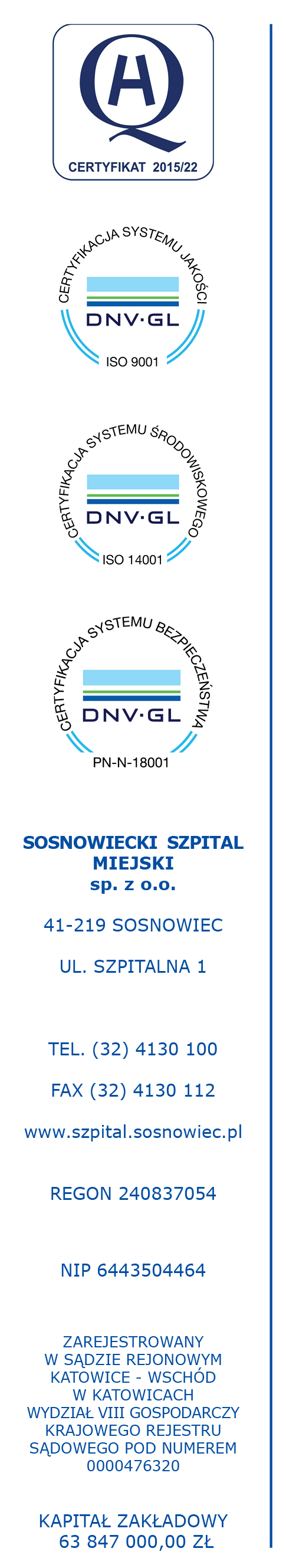 O udzielenie zamówienia publicznego w trybie przetargu nieograniczonego  o wartości szacunkowej poniżej  209 000 euro(art. 39 ÷46 ustawy z dnia 29 stycznia 2004r. Prawo zamówień publicznych)USŁUGA SUKCESYWNEGO ODBIORU,  WYWOZU I UTYLIZACJI LUB ODZYSKU ODPADÓW MEDYCZNYCH WYTWARZANYCH W  OBIEKTACH SOSNOWIECKIEGO SZPITALA MIEJSKIEGO sp. z o.o.  Oznaczenie wg Wspólnego Słownika Zamówień: kod CPV: 90.52.40.00-6 - Usługi w zakresie odpadów medycznych                 90.52.44.00-0 – usługi gromadzenia, transportu i wywozu odpadów szpitalnychNumer sprawy: ZP-2200-17/16 SPIS TREŚCI:I.	NAZWA I ADRES ZAMAWIAJĄCEGO.	II.	OPIS PRZEDMIOTU ZAMÓWIENIA, WARUNKI DOTYCZĄCE PRZEDMIOTU I REALIZACJI       ZAMÓWIENIA.III.	TERMIN WYKONANIA  ZAMÓWIENIA.IV.	WARUNKI UDZIAŁU W POSTĘPOWANIU ORAZ OPIS SPOSOBU DOKONYWANIA OCENY SPEŁNIANIA TYCH WARUNKÓW.V.	WYKAZ OŚWIADCZEŃ I DOKUMENTÓW, JAKIE MAJĄ DOSTARCZYĆ WYKONAWCY W CELU POTWIERDZENIA SPEŁNIANIA WARUNKÓW UDZIAŁU W POSTĘPOWANIU ORAZ WYMAGANYCH WARUNKÓW DOTYCZĄCYCH PRZEDMIOTU ZAMÓWIENIA I REALIZACJI ZAMÓWIENIA. ZAWARTOŚĆ OFERTY.	VI.	WYMAGANIA DOTYCZĄCE WADIUM.VII.	INFORMACJA O SPOSOBIE POROZUMIEWANIA SIĘ ZAMAWIAJĄCEGO Z WYKONAWCAMI ORAZ PRZEKAZYWANIA OŚWIADCZEŃ I DOKUMENTÓW, WSKAZANIE OSÓB UPRAWNIONYCH DO POROZUMIEWANIA SIĘ Z WYKONAWCAMI.VIII.        OPIS SPOSOBU PRZYGOTOWANIA OFERTY.IX.	TERMIN ZWIĄZANIA OFERTĄ.	X.	MIEJSCE I TERMIN SKŁADANIA I OTWARCIA OFERT.	XI.	OPIS SPOSOBU OBLICZENIA CENY.	XII.	OPIS KRYTERIÓW, KTÓRYMI ZAMAWIAJĄCY BĘDZIE SIĘ KIEROWAŁ PRZY WYBORZE  OFERTY WRAZ Z PODANIEM ZNACZENIA TYCH KRYTERIÓW ORAZ SPOSOBU OCENY OFERT.	XIII.        ZABEZPIECZENIE NALEŻYTEGO WYKONANIA UMOWY.	XIV.	POZOSTAŁE REGUŁY POSTĘPOWANIA.	XV. 	ISTOTNE DLA STRON POSTANOWIENIA, KTÓRE ZOSTANĄ WPROWADZONE DO TREŚCI ZAWIERANEJ UMOWY W SPRAWIE ZAMÓWIENIA PUBLICZNEGO.XVI.	INFORMACJE O FORMALNOŚCIACH, JAKIE POWINNY BYĆ DOPEŁNIONE PO WYBORZE OFERTY W CELU ZAWARCIA UMOWY W SPRAWIE ZAMÓWIENIA PUBLICZNEGO.	POUCZENIE O ŚRODKACH OCHRONY PRAWNEJ PRZYSŁUGUJĄCYCH WYKONAWCY W TOKU                   POSTĘPOWANIA O UDZIELENIE ZAMÓWIENIA.SPIS ZAŁĄCZNIKÓW:Załącznik nr 1 - Formularz oferty,Załącznik nr 2, 2.1. - Formularz oświadczeń,Załącznik nr 3 - Wzór umowy,Załącznik nr 1.1÷ 1.2  -  Formularz asortymentowo – cenowy.Załącznik nr 4 – Wykaz osóbSpecyfikacja istotnych warunków zamówienia składa się z 24 ponumerowanych stron.Specyfikację istotnych warunków zamówieniazatwierdził Zarząd I. Nazwa i adres zamawiającegoSosnowiecki Szpital Miejski sp. z o.o., ul. Szpitalna 1, 41-219 SosnowiecRegon: 240837054, NIP: 644-350-44-64, Tel. (032) 41 30 125, Fax (032) 41 30 131www.szpital.sosnowiec.pl; zamowieniapubliczne@szpital.sosnowiec.plII. Opis przedmiotu zamówienia, warunki dotyczące przedmiotu i realizacji zamówieniaPrzedmiotem zamówienia jest usługa sukcesywnego odbioru, wywozu, utylizacji i odzysku (których odzysk jest dopuszczalny) odpadów  medycznych wytwarzanych w obiektach Sosnowieckiego Szpitala Miejskiego sp. z o.o. zlokalizowanych w Sosnowcu przy ul. Szpitalnej 1 i Zegadłowicza 3 o kodach 18 01 01,18 01 02*,18 01 03,* 18 01 04, 18 01 06*, 18 01 09. Zamówienie składa się z 2 części tzw. Pakietów:Pakiet nr 1 – usługa sukcesywnego odbioru, wywozu i utylizacji odpadów medycznych o kodach 18 01 02*,18 01 03*,  18 01 09 o łącznej ilości:zamówienie podstawowe – , opcja – ,Pakiet nr 2 – usługa sukcesywnego odbioru, wywozu i odzysku odpadów medycznych o kodzie 18 01 04, 18 01 01, 18 01 06*, których odzysk jest dopuszczalny, o łącznej ilości:zamówienie podstawowe – , opcja – ,Pakiet nr 1Pakiet nr 2 1.2. Zamówienie będzie realizowane z wykorzystaniem prawa opcji. Prawem opcji jest możliwość realizowania w ramach niniejszego zamówienia większej ilości usług określonych w SIWZ. W ramach opcji Zamawiający wykazał, odpady i ich ilości, które mogą być realizowane dodatkowo, a Wykonawca zrealizuje je we wskazanych ilościach i cenach jednostkowych określonych w formularzu asortymentowo-cenowym, w terminie realizacji umowy. Zamawiający zrealizuje ilości podstawowe, a pozostałe ilości określone jako opcja będą realizowane w ilości dostosowanej do rzeczywistych potrzeb Zamawiającego. Zamawiający zastrzega sobie, że realizacja zakresu maksymalnego zamówienia (z prawem opcji) stanowi uprawnienie Zamawiającego, z którego może, ale nie musi skorzystać. Warunkiem uruchomienia prawa opcji jest oświadczenie woli Zamawiającego o żądaniu wykonania zamówienia kwalifikowanego przez Zamawiającego jako prawo opcji.2. Odbiór odpadów będzie realizowany z częstotliwością:a) odpady medyczne o kodach 18 01 02*, 18 01 03* - nie rzadziej, niż co 72 godziny, z obu lokalizacji, a jeżeli przepisy powszechnie obowiązującego prawa przewidują możliwość magazynowania odpadów przez krótszy okres – nie rzadziej, niż co określony minimalny, maksymalny czas przechowywania tych odpadów;b) odpady medyczne o kodach 18 01 06* oraz odpady o kodach 18 01 01, 18 01 09 i 18 01 04 - nie rzadziej niż raz na 30 dni,  z obu lokalizacji, a jeżeli przepisy powszechnie obowiązującego prawa przewidują możliwość magazynowania odpadów przez krótszy okres – nie rzadziej, niż co określony minimalny, maksymalny czas przechowywania tych odpadów;c)  sporadyczny odbiór odpadów w terminie uzgodnionym z Zamawiającym.d) w przypadku gdy dzień odbioru przypadnie w dniu ustawowo wolnym od pracy, odbiór nastąpi w dniu poprzedzającym lub pierwszym następującym po nim dniu pracy, z zachowaniem zgodnie z prawem czasu przechowywania odpadów, tj. nie rzadziej niż co 72 godziny, a jeżeli przepisy powszechnie obowiązującego prawa przewidują możliwość magazynowania odpadów przez krótszy okres – nie rzadziej, niż co określony minimalny, maksymalny czas przechowywania tych odpadów.e) odbiór odpadów w trybie pilnym nastąpi w ciągu 2-6 godz. od zgłoszenia przez Zamawiającego (zgodnie z ofertą Wykonawcy). 3. Zamawiający zastrzega sobie możliwość w uzasadnionych przypadkach, odbiór odpadów na telefoniczne wezwanie Zamawiającego.4. Obowiązkiem Wykonawcy bezpłatne użyczenie kontenerów w ilościach: - 6 szt. o pojemności 660 l (długość lub szerokość kontenera nie może przekraczać 85 cm)                          do obiektu przy ulicy Zegadłowicza 3, - 2 szt. o pojemności ok. 1100 l  i 4 szt. o  pojemności  660 l  do obiektu przy ulicy Szpitalnej 1.5. W miarę potrzeb Wykonawca zobowiązany będzie do wymiany kontenerów                      zniszczonych lub uszkodzonych na nowe. 6.   Systematyczny odbiór odpadów wraz z ważeniem odbywać się będzie w godzinach od 7³°-14º° Wykonawca zobowiązany będzie przy każdym odbiorze odpadów do zważenia odbieranych odpadów w obecności pracownika Zamawiającego. Przekazanie odpadów nastąpi na podstawie  karty przekazania odpadów osobno dla obiektu przy ul. Szpitalnej 1 i przy ul. Zegadłowicza 3, zgodnie z Rozporządzeniem Ministra Środowiska z dnia 12 grudnia 2014r. ( Dz. U. Z 2014r., poz. 1973 ) w sprawie wzorów dokumentów stosowanych na potrzeby ewidencji odpadów. Załadunek odpadów z magazynu Zamawiającego do środka transportu leży po stronie Wykonawcy.Przekazanie po każdym odbiorze wypełnionych i podpisanych kart przekazania odpadów z dokładnym oznaczeniem instalacji, w której wykonano unieszkodliwienie z podaniem jej lokalizacji osobno dla każdego kodu i osobno dla każdego obiektu Szpitala, zawierających rodzaj odpadu, jego ilość, nr rejestracyjny pojazdu, realną datę wywozu oraz obiekt, z którego został odebrany wedle Rozporządzenia Ministra Środowiska z dnia 12 grudnia 2014r. w sprawie wzorów dokumentów stosowanych do ewidencji odpadów ( Dz. U. z 2014r. poz. 1973) pod rygorem odstąpienia od umowy z przyczyn leżących po stronie Wykonawcy.Obowiązkowe unieszkodliwianie zakaźnych odpadów medycznych przez termiczne przekształcenie w spalarniach odpadów niebezpiecznych musi być potwierdzone pisemnym oświadczeniem, a wraz z pojawieniem się odpowiedniego Rozporządzenia zgodnie ze wzorem w nim zawartym. Przewóz odpadów do miejsca unieszkodliwienia odbywać się będzie pojazdem Wykonawcy ( odbiorcy ) zgodnie z obowiązującymi przepisami. Wykonawca ponosi odpowiedzialność za odpady z chwilą ich odbioru. Usługa winna być realizowana w sposób zgodny z zasadami gospodarowania odpadami, wymaganiami ochrony środowiska, planami gospodarki odpadami oraz zgodnie z obowiązującymi przepisami prawa w tym zakresie, a w szczególności:- Ustawa z dnia 27 kwietnia 2001r. Prawo ochrony środowiska (tekst jednolity Dz. U. z 2008r. Nr 25, poz. 150 z późn. zm.),- Ustawa z dnia 14 grudnia 2012r. o odpadach (Dz. U. z 2013r. poz. 21 z późn. zm.),- Ustawa z dnia 19 sierpnia 2011r. o przewozie drogowym towarów niebezpiecznych (Dz.U z 2011r. Nr 227, poz. 1367 z późn. zm.), - Rozporządzenie Ministra Zdrowia z dnia 21 grudnia 2002 r. w sprawie dopuszczenia sposobów i warunków unieszkodliwiania odpadów medycznych i weterynaryjnych ( Dz.U z 2003r., nr 8, poz.104 z późniejszymi zmianami),- Rozporządzenie Ministra Zdrowia z dnia 30 lipca 2010 r. w sprawie szczegółowego sposobu postępowania z odpadami medycznymi.Rozporządzenie Ministra Środowiska z dnia 12.12.2014r.w sprawie wzorów dokumentów stosowanych na potrzeby ewidencji odpadów ( Dz.U. z 2014r., poz.1973)- Rozporządzenie Ministra Zdrowia z dnia 24 lipca 2015r. w sprawie rodzajów odpadów  medycznych i odpadów weterynaryjnych, których odzysk jest dopuszczalny (Dz.U. z 2015r.,poz 1116),- rozporządzenie Ministra Środowiska z dnia 13 stycznia 2014r. w sprawie dokumentu potwierdzającego unieszkodliwienie zakaźnych odpadów medycznych lub zakaźnych odpadów weterynaryjnych. Wykonawca zobowiązany jest do unieszkodliwiania odpadów medycznych o właściwościach zakaźnych na obszarze województwa śląskiego. Dopuszcza się unieszkodliwienie zakaźnych odpadów medycznych na obszarze województwa innego niż śląskie, w najbliżej położonej instalacji, w przypadku braku instalacji do unieszkodliwiania tych odpadów na obszarze województwa śląskiego lub gdy istniejące instalacje nie mają wolnych mocy przerobowych.Wykonawca jest także zobowiązany do stosowania wymogów określonych w art. 95 ust.2 i 3 ustawy z dnia 14 grudnia 2012 r. o odpadach (Dz.U. z 2013r., poz. 21).Wykonawca oświadczy, że posiada odpowiednio przygotowane miejsce składowania odpadów medycznych spełniające wymagania aktualnych przepisów prawa (w szczególności ustawy z dnia 27 kwietnia 2001r.  Prawo ochrony środowiska  tekst jednolity Dz. U. z 2008r. Nr 25, poz. 150 z późn. zm.) oraz ustawy z dnia 14 grudnia 2012r. o odpadach (Dz. U. z 2013r. poz. 21) wraz z podaniem adresu miejsca składowania odpadów lub odpowiednio, że odpady medyczne odebrane z miejsca wytwarzania (tj. obiektów Sosnowieckiego Szpitala Miejskiego Sp. z o.o. - lokalizacja w Sosnowcu przy ulicy Szpitalnej 1 oraz ulicy Zegadłowicza 3), są każdorazowo bezpośrednio po odbiorze przekazywane do unieszkodliwienia.16. Zamawiający zastrzega sobie prawo do dokonywania kontroli (monitoringu) miejsca składowania odpadów, a także transportu do instalacji unieszkodliwiającej odpady.III. Termin realizacji zamówienia1. Przedmiot zamówienia będzie realizowany w terminie od 01.07.2016r. do 24 miesięcy lub do wyczerpania wartości umowy, w zależności, które zdarzenie wystąpi pierwsze.2. Podpisanie umowy może nastąpić w terminie późniejszym w przypadku, gdy podpisanie umowy do dnia 01.07.2016r. nie będzie możliwe np. ze względów formalnych.IV. Warunki udziału w postępowaniu oraz opis sposobu dokonywania oceny spełniania tych warunków O udzielenie zamówienia mogą ubiegać się Wykonawcy, którzy:a)  posiadają uprawnienia do wykonywania określonej działalności lub czynności, jeżeli przepisy prawa nakładają obowiązek ich posiadania, tj. posiadają zezwolenia na prowadzenie działalności gospodarczej w zakresie odbioru, transportu i unieszkodliwiania lub odzysku odpadów medycznych zgodnie z ustawą z dnia 14 grudnia 2012r. o odpadach (Dz. U. z 2013r. poz. 21) oraz z innymi obowiązującymi przepisami prawymi w tym zakresie - uwzględniające, co najmniej wszystkie kody odpadów stanowiących przedmiot zamówienia. b) spełniają warunki dotyczące posiadania wiedzy i doświadczenia:Warunek posiadania wiedzy i doświadczenia niezbędnego do realizacji przedmiotu zamówienia, będzie uważany za spełniony, jeżeli Wykonawca oświadczy, że wykonał lub wykonuje usługę polegającą na odbiorze, wywozie i utylizacji lub odzysku odpadów medycznych na kwotę brutto, co najmniej: Pakiet nr 1 – 220 000,00 zł (słownie: dwieściedwadzieściatysięcy  złotych),Pakiet nr 2 – 7 000,00 zł ( słownie siedemtysięcy złotych),z należytą starannością w okresie ostatnich trzech lat przed upływem terminu składania ofert, a jeżeli okres prowadzenia działalności jest krótszy w tym okresie.c) dysponowania odpowiednim potencjałem technicznym i osobami zdolnymi do wykonania zamówienia,1) Warunek ten zostanie spełniony, jeżeli Wykonawca oświadczy, że:- dysponuje środkami transportu umożliwiającymi wykonanie usługi odbioru i transportu odpadów medycznych, tj. dysponuje co najmniej dwoma samochodami przystosowanymi do transportu danego rodzaju odpadów zgodnie z obowiązującymi przepisami przy transporcie odpadów niebezpiecznych.2) Wykonawca wykaże, że:- dysponuje osobami, które będą uczestniczyć w wykonywaniu zamówienia, posiadającymi odpowiednie kwalifikacje i doświadczenie zawodowe, tj. co najmniej jedna osoba (kierowca pojazdu lub inna osoba przewożąca towary niebezpieczne), który odbył szkolenie dla osób przewożących odpady niebezpieczne i posiada ważne zaświadczenie ADR (zgodnie z ustawą z dnia 19 sierpnia 2011r. o przewozie drogowym towarów niebezpiecznych Dz.U. z 2011r, nr 277, 1367).d) nie podlegają wykluczeniu z postępowania o udzielenie zamówienia publicznego.Spełnienie przez Wykonawcę warunków udziału w postępowaniu, Zamawiający będzie oceniał na podstawie dokumentów i oświadczeń  przedłożonych w ofercie.V. Wykaz oświadczeń i dokumentów, jakie mają dostarczyć Wykonawcy w celu potwierdzenia spełniania warunków udziału w postępowaniu oraz wymaganych warunków dotyczących przedmiotu zamówienia i realizacji zamówienia. Zawartość oferty1. W celu wykazania braku podstaw do wykluczenia z postępowania o udzielenie zamówienia Wykonawcy w okolicznościach, o których mowa w art. 24 ust. 1 ustawy Prawo zamówień publicznych, należy złożyć:a) oświadczenie według załącznika nr 2 do SIWZ,b) aktualny odpis z właściwego rejestru, lub z centralnej ewidencji i informacji o działalności gospodarczej, jeżeli odrębne przepisy wymagają wpisu do rejestru lub ewidencji, w celu wykazania braku podstaw do wykluczenia w oparciu o art. 24 ust. 1 pkt 2 ustawy, wystawionego nie wcześniej niż 6 miesięcy przed upływem terminu składania wniosków o dopuszczenie do udziału w postępowaniu o udzielenie zamówienia albo składania ofert,c) listę podmiotów należących do tej samej grupy kapitałowej w rozumieniu ustawy z dnia 16 lutego 2007 r. o ochronie konkurencji i konsumentów (w przypadku przynależności do tej samej grupy kapitałowej) jeżeli z załączonego oświadczenia stanowiącego załącznik nr 2 wynika, że należy do grupy kapitałowej.Jeżeli wykonawca ma siedzibę lub miejsce zamieszkania poza terytorium Rzeczypospolitej Polskiej stosuje się odpowiednio § 4 Rozporządzenia Prezesa Rady Ministrów z dnia 19 lutego 2013 roku w sprawie rodzajów dokumentów, jakich może żądać Zamawiający od Wykonawcy oraz form, w jakich te dokumenty mogą być składane (Dz.U. 2013r., poz. 231).2. W celu potwierdzenia, że Wykonawcy  posiadają uprawnienie do wykonywania określonej działalności lub czynności, jeżeli ustawy nakładają obowiązek posiadania takich uprawnień należy złożyć.a) oświadczenie według załącznika nr 2 do SIWZ.aktualne zezwolenia na prowadzenie działalności gospodarczej w zakresie odbioru i transportu lub unieszkodliwiania lub odzysku odpadów medycznych zgodnie z ustawą z dnia 14.12.2012r. o odpadach (Dz.U. z 2013 r. poz. 21).3. W celu potwierdzenia, że Wykonawcy posiadają niezbędną wiedzę i doświadczenie należy: - złożyć oświadczenie według załącznika nr 2 do SIWZ.4. W celu potwierdzenia dysponowania odpowiednim potencjałem technicznym osobami zdolnymi do wykonania zamówienia należy: - złożyć oświadczenie o dysponowaniu środkami transportu umożliwiającymi wykonywanie usługi odbioru i wywozu odpadów medycznych w ilościach określonych przez Zamawiającego oraz z zastrzeżoną przez Zamawiającego częstotliwością odbioru zgodnie z obowiązującym prawem.- złożyć wykaz osób, które będą uczestniczyć w wykonywaniu zamówienia, posiadających odpowiednie kwalifikacje i doświadczenie zawodowe, tj. co najmniej jedna osoba (kierowca pojazdu lub inna osoba przewożąca towary niebezpieczne), który odbył szkolenie dla osób przewożących odpady niebezpieczne i posiada ważne zaświadczenie ADR (zgodnie z ustawą z dnia 19 sierpnia 2011r. o przewozie drogowym towarów niebezpiecznych Dz.U. z 2011r, nr 277, 1367) wraz z oświadczeniem – w/g. Załącznika nr 4 do SIWZ.5. W celu potwierdzenia, że oferowany przedmiot zamówienia odpowiada wymaganiom Zamawiającego należy: -    złożyć oświadczenie według załącznika nr 1 do SIWZ;6. Zgodnie z art. 26 ust. 2b, Wykonawca może polegać na wiedzy i doświadczeniu, potencjale technicznym, osobach zdolnych do wykonania zamówienia lub zdolnościach finansowych lub ekonomicznych innych podmiotów, niezależnie od charakteru prawnego łączących go z nimi stosunków. Wykonawca w takiej sytuacji zobowiązany jest udowodnić Zamawiającemu, iż będzie dysponował tymi zasobami w trakcie realizacji zamówienia, w szczególności przedstawiając w tym celu pisemne zobowiązanie tych podmiotów do oddania mu do dyspozycji niezbędnych zasobów na potrzeby wykonania zamówienia.7. Dla Wykonawców występujących wspólnie (spółka cywilna, konsorcjum) ma w szczególności zastosowanie art. 23 Prawa zamówień publicznych. Oferta winna zawierać dokument potwierdzający ustanowienie pełnomocnika do reprezentowania ich w niniejszym postępowaniu o udzielenie zamówienia publicznego albo reprezentowania w postępowaniu i zawarcia umowy w sprawie zamówienia publicznego. Warunki określone w art. 22 ust. 1 pkt 2  Prawa zamówień publicznych mogą być spełnione przez jednego z Wykonawców lub Wykonawców łącznie. Pozostałe warunki dotyczące Wykonawcy stosuje się odpowiednio do Wykonawców. 7.1) w odniesieniu do wymagań postawionych przez Zamawiającego każdy z Wykonawców wspólnie ubiegających się o udzielenie zamówienia (konsorcjum, spółka cywilna) oddzielnie musi udokumentować, że nie podlega wykluczeniu z postępowania o udzielenie zamówienia na podstawie przepisów art. 24 ust. 1 i 2 ustawy,7.2 ) sposób składania dokumentów w ofercie wspólnej:a) dokumenty, dotyczące własnej firmy, takie jak np.: odpis z właściwego rejestru, oświadczenie dotyczące okoliczności określonych w art. 24 ust. 1-2 ustawy, itp. – składa każdy z Wykonawców składających ofertę wspólną w imieniu swojej firmy,b) dokumenty wspólne takie jak np.: formularz ofertowy, formularz asortymentowo-cenowy, itp. składa pełnomocnik Wykonawców w imieniu wszystkich Wykonawców składających ofertę wspólną,7.3 ) wspólnicy spółki cywilnej są traktowani jak Wykonawcy składający ofertę wspólną. Spółka cywilna ubiegająca się o zamówienie musi wyznaczyć pełnomocnika do jej reprezentowania. 8. Pełnomocnictwo – jeśli Wykonawcę reprezentuje pełnomocnik. Forma pełnomocnictwa: oryginał lub kopia poświadczona za zgodność z oryginałem  przez notariusza.9. Wypełnione czytelnie, podpisane i opieczętowane przez osobę/osoby uprawnione do reprezentowania Wykonawcy:-  formularz ofertowy  wg wzoru stanowiącego załącznik nr 1 do SIWZ,- formularz asortymentowo-cenowym wg wzoru stanowiącego załącznik nr 1.1, 1.2 do SIWZ,-  formularz oświadczeń wg wzoru stanowiącego załącznik nr 2 i 2.1 do SIWZ,- wykaz osób wg wzoru stanowiącego załącznik nr 4 do SIWZDokumenty, o których mowa w pkt. 1 i 2 mogą być przedstawione w formie oryginału albo kserokopii poświadczonej za zgodność z oryginałem przez osobę/osoby uprawnioną/e do reprezentowania Wykonawcy i opatrzone pieczęcią imienną.Zamawiający wymaga, aby dokumenty określone w pkt. 9 sporządzone były zgodnie z załącznikami w pełnym brzmieniu. Tym samym zaleca się wypełnienie załączników nr 1, 1.1, 1.2, 2, 2.1, 4   na drukach stanowiących załączniki do niniejszej SIWZ.VI. Wymagania dotyczące wadiumZamawiający wymaga wniesienia wadium dla Pakietu nr 1 w wysokości  13 000,00 złW zakresie Pakietu nr 2 Zamawiający nie przewiduje obowiązku wniesienia wadium.3.    Wadium należy wpłacić przelewem  na rachunek bankowy:Bank PKO BP S.A. o/Sosnowiec, numer konta:  59 1020 2498 0000 8402 0025 7089z oznaczeniem: Przetarg znak: ZP-2200-17/16 na USŁUGĘ SUKCESYWNEGO ODBIORU,  WYWOZU I UTYLIZACJI LUB ODZYSKU ODPADÓW MEDYCZNYCH WYTWARZANYCH W  OBIEKTACH SOSNOWIECKIEGO SZPITALA MIEJSKIEGO sp. z o.o.,3.1. Wadium musi być wniesione do Zamawiającego przed terminem składania oferty.4.Wadium może być wnoszone w formie:a) pieniądza (przelew),b) poręczeń bankowych lub poręczeniach spółdzielczej kasy oszczędnościowo-kredytowej, z tym że poręczenie kasy jest zawsze poręczeniem pieniężnym,c) gwarancji bankowych,d) gwarancji ubezpieczeniowych,e) poręczeniach udzielanych przez podmioty, o których mowy w art. 6b ust. 5 pkt 2 ustawy z dnia 9 listopada 2000r. o utworzeniu Polskiej Agencji Rozwoju Przedsiębiorczości (Dz. U. z 2007r. Nr 42, poz. 275).Wadium w formie ww. poręczeń i gwarancji należy wnieść do kasy Sosnowieckiego Szpitala Miejskiego sp. z o.o. w Sosnowcu, ul. Szpitalna 1. Zaleca się, aby kserokopia gwarancji lub poręczenia była dołączona do oferty. 5. Zgodnie z art. 46 ustawy Prawo zamówień publicznych:1. Zamawiający zwraca wadium wszystkim Wykonawcom niezwłocznie po wyborze oferty najkorzystniejszej lub unieważnieniu postępowania, z wyjątkiem Wykonawcy, którego oferta została wybrana, jako najkorzystniejsza, z zastrzeżeniem ust. 4a.2. Wykonawcy, którego oferta została wybrana, jako najkorzystniejsza, Zamawiający zwraca wadium niezwłocznie po zawarciu umowy w sprawie zamówienia publicznego.3. Zamawiający zwraca niezwłocznie wadium, na wniosek Wykonawcy, który wycofał ofertę przed upływem terminu składania ofert.4. Zamawiający żąda ponownego wniesienia wadium przez Wykonawcę, któremu zwrócono wadium na podstawie ust. 1, jeżeli w wyniku rozstrzygnięcia odwołania jego oferta została wybrana, jako najkorzystniejsza. Wykonawca wnosi wadium w terminie określonym przez Zamawiającego.5. Jeżeli wadium wniesiono w pieniądzu, Zamawiający zwraca je wraz z odsetkami wynikającymi z umowy rachunku bankowego, na którym było ono przechowywane, pomniejszone o koszty prowadzenia rachunku bankowego oraz prowizji bankowej za przelew pieniędzy na rachunek bankowy wskazany przez wykonawcę.6. Zamawiający zatrzymuje wadium wraz z odsetkami, jeżeli Wykonawca w odpowiedzi na wezwanie, o którym mowa w art. 26 ust. 3, nie złożył dokumentów lub oświadczeń, o których mowa w art. 25 ust. 1 ustawy PZP, lub pełnomocnictw, listy podmiotów należących do tej samej grupy kapitałowej, o której mowa w art. 24 ust. 2 pkt 5, lub informacji o tym, że nie należy do grupy kapitałowej lub nie wyraził zgody na poprawienie omyłki, o której mowa w art. 87 ust. 2 pkt 3, co powodowało brak możliwości wybrania oferty złożonej przez wykonawcę jako najkorzystniejszej.7. Zamawiający zatrzymuje wadium wraz z odsetkami, jeżeli Wykonawca, którego oferta została wybrana:1) odmówił podpisania umowy w sprawie zamówienia publicznego na warunkach określonych w ofercie;2) zawarcie umowy w sprawie zamówienia publicznego stało się niemożliwe z przyczyn leżących po stronie Wykonawcy.VII. Informacja o sposobie porozumiewania się zamawiającego z wykonawcami oraz przekazywania oświadczeń i dokumentów, wskazanie osób uprawnionych do porozumiewania się z WykonawcamiZamawiający dopuszcza elektroniczną formę porozumiewania się z Wykonawcami za pomocą e-maila oraz faxu. Jeżeli Zamawiający lub Wykonawca przekazują oświadczenia, wnioski, zawiadomienia oraz informacje drogą elektroniczną lub faxem, każda ze stron na żądanie drugiej potwierdza fakt ich otrzymania.Zgodnie z art. 38 ust. 1 ustawy Prawo zamówień publicznych Wykonawca może zwrócić się do Zamawiającego o wyjaśnienie treści Specyfikacji Istotnych Warunków Zamówienia. 3. Zamawiający niezwłocznie udzieli wyjaśnień, nie później jednak niż na 2 dni przed upływem terminu składania ofert, pod warunkiem, że wniosek o wyjaśnienie treści SIWZ wpłynął do Zamawiającego nie później niż do końca dnia, w którym upływa połowa wyznaczonego terminu składania ofert.4. Zgodnie z art. 38 ust. 1a ustawy Prawo zamówień publicznych, jeżeli wniosek o wyjaśnienie treści specyfikacji istotnych warunków zamówienia wpłynie po upływie terminu składania wniosków, Zamawiający może udzielić wyjaśnień albo pozostawić wniosek bez rozpoznania.5. Zgodnie z art. 38 ust. 1b ustawy Prawo zamówień publicznych przedłużenie terminu składania ofert nie wpływa na bieg terminu składania wniosku, o którym mowa w pkt. 2.  Do kontaktu z Wykonawcami w sprawach jw. Upoważniony jest Dział Zamówień Publicznych, e – mail: zamowieniapubliczne@szpital.sosnowiec.plTel. (32) 41 30 125, 131, fax: (032) 41 30 131.Opis sposobu przygotowania oferty1. Wykonawca winien zapoznać się ze wszystkimi rozdziałami oraz załącznikami składającymi się na Specyfikację Istotnych Warunków Zamówienia.2. Wykonawca ma prawo złożyć tylko jedną ofertę, zgodnie z wymaganiami określonymi w niniejszej Specyfikacji Istotnych Warunków Zamówienia na dowolne części zamówienia.3. Formularz ofertowy należy wypełnić według warunków i postanowień SIWZ. W przypadku, gdy jakakolwiek część z tych dokumentów nie dotyczy Wykonawcy Zamawiający zaleca wpisanie: „nie dotyczy”. 4. Ofertę należy sporządzić czytelnie w języku polskim w formie pisemnej.5. Oferta, a także wszelkie składane oświadczenia muszą być podpisane przez osobę lub osoby upoważnione do reprezentowania Wykonawcy. Każda strona oferty powinna być parafowana przez osobę podpisującą ofertę. Podpisy powinny być czytelne lub opatrzone imienną pieczątką.6. Wszystkie dokumenty i oświadczenia w językach obcych należy dostarczyć przetłumaczone na język polski.7. Oferta wraz z wszystkimi załączonymi dokumentami i oświadczeniami powinna stanowić jedną całość. Wszystkie strony należy połączyć ze sobą (zszyć, spiąć, zbindować lub w inny sposób).8. Wszelkie poprawki lub zmiany dokonane w treści oferty muszą być parafowane przez osoby wskazane w pkt.5. Brak parafy powoduje uznanie poprawki za nieistniejącą.9. W sytuacji, gdy oferta zawiera informacje stanowiące tajemnicę przedsiębiorstwa w rozumieniu przepisów ustawy o zwalczaniu nieuczciwej konkurencji (Dz. U. 2003r. Nr 153, poz. 1503 z późn. zm.), Wykonawca winien wraz z uzasadnieniem w sposób nie budzący wątpliwości zastrzec, które spośród zawartych w ofercie informacji stanowią tajemnicę przedsiębiorstwa i nie mogą być udostępniane innym uczestnikom postępowania. Informacje te winny być umieszczone odrębnie od pozostałych informacji zawartych w ofercie, w osobnej wewnętrznej kopercie, oznaczonej klauzulą o treści: „DOKUMENT STANOWI TAJEMNICĘ PRZEDSIĘBIORSTWA W ROZUMIENIU ART. 11 ust. 4 USTAWY O ZWALCZANIU NIEUCZCIWEJ KONKURENCJI (Dz. U. z 2003r. Nr 153, poz. 1503 z poźn. zm.)”.10. Ofertę należy umieścić w zamkniętej kopercie, opisanej w następujący sposób: 11. Wycofanie oferty lub jej zmiany:a) Wykonawca może wprowadzić zmiany do złożonej oferty bądź wycofać ofertę pod warunkiem, że Zamawiający otrzyma pisemne powiadomienie o wprowadzeniu zmian bądź wycofaniu oferty przed upływem terminu składania ofertb) Powiadomienie o wprowadzeniu zmian musi być złożone na takich samych zasadach jak składana oferta – w zamkniętej kopercie odpowiednio oznakowanej napisem „zmiana”.c) Koperty oznaczone napisem „zmiana” zostaną otwarte przy otwieraniu oferty Wykonawcy, który wprowadził zmianę i po stwierdzeniu poprawności procedury dokonania zmian zostaną dołączone do oferty.d) Oferta wycofana zostanie zwrócona Wykonawcy na jego koszt. Termin związania ofertąTermin związania ofertą wynosi 30 dni, licząc od upływu terminu składania ofert.Miejsce i termin składania i otwarcia ofertOferty należy złożyć w Sosnowieckim Szpitalu Miejskim sp. z o.o. w Sosnowcu, 41-219 Sosnowiec,  ul. Szpitalna 1, Sekretariat (III piętro) do dnia 20.05.2016r. do godz. 1000 .Oferta złożona po terminie zostanie zwrócona Wykonawcy zgodnie z art. 84 ust.2 ustawy Prawo zamówień publicznych.Zamawiający otworzy oferty w dniu 20.05.2016r. o godz. 1030 w Dziale Zamówień Publicznych Sosnowieckiego Szpitala Miejskiego sp. z o.o., 41-219 Sosnowiec, ul. Szpitalna 1 (budynek przy portierni głównej). Otwarcie ofert jest jawne.Opis sposobu obliczenia cenyWykonawca wyliczy cenę oferty w oparciu o ceny jednostkowe, asortyment i ilości wskazane w SIWZ w Formularzu asortymentowo-cenowym ( załącznik nr 1.1 i 1.2)  i  poda łączną cenę ofertową w Formularzu oferty (załącznik nr 1).Oferta musi zawierać ostateczną, sumaryczną cenę obejmującą wszystkie koszty z uwzględnieniem wszystkich opłat i podatków oraz uwzględniać cały zakres zamówienia (wraz np. z użyczeniem kontenerów).Ceny jednostkowe, cenę łączną, podatek VAT należy podać do dwóch miejsc po przecinku.Cena oferty obejmuje wykonanie zamówienia podstawowego oraz zamówienia w ramach prawa opcji. Wartość zamówienia ma być sumą wartości zamówienia podstawowego i prawa opcji.Cena ma być wyrażona w złotych polskich.UWAGA! Wszystkie kwoty wskazane w formularzu ofertowym i formularzu asortymentowo-cenowym należy podać w zaokrągleniu do pełnych groszy (do dwóch miejsc po przecinku) zgodnie z zasadą określoną w §5 ust. 6 Rozporządzenia Ministra Finansów z dnia 28 listopada 2008 r. w sprawie zwrotu podatku niektórym podatnikom, wystawiania faktur, (...) (Dz. U. Nr 212, poz. 1337)- "końcówki poniżej 0,5 grosza pomija się, a końcówki 0,5 grosza i wyższe zaokrągla się do 1 grosza".XII. Opis kryteriów, którymi zamawiający będzie się kierował przy wyborze oferty wraz z podaniem znaczenia tych kryteriów oraz sposobu oceny ofertCena  – 95%Sposób obliczania liczby punktów badanej oferty za cenę :Cmin – cena  najniższa spośród badanych ofert, Cn – cena  badanej oferty100 – stały współczynnik, P – liczba punktówP = ( Cmin / Cn ) x 100 x 95% Ocenie podlegać będzie cena łączna za zamówienie podstawowe wraz z prawem opcji.Odbiór odpadów w trybie pilnym – 5%Sposób obliczania liczby punktów badanej oferty w kryterium odbiór w trybie pilnym:T min – Termin najkrótszy  spośród badanych ofert, Tb – termin badanej oferty100 – stały współczynnik, P – liczba punktówP = ( Tmin / Tb ) x 100 x  5% Maksymalną liczbę punktów za termin odbioru w trybie pilnym uzyska oferta, która zawiera najkrótszy termin. Wymagany termin odbioru odpadów w trybie pilnym nie krótszy niż 2 godziny i nie dłuższy niż 6 godzin. Uwaga: jeżeli Wykonawca wskaże termin odbioru w trybie pilnym krótszy niż 2 godziny Zamawiający ustala termin i przyjmuje: termin odbioru odpadów w trybie pilnym minimum 2 godziny. Za najkorzystniejszą zostanie uznana oferta z największą liczbą punktów za dwa w/w kryteria.Każda część – Pakiet będzie rozpatrywany oddzielnie.XIII. Zabezpieczenie należytego wykonania umowyZamawiający nie wymaga zabezpieczenia należytego wykonania umowy.XIV. Pozostałe reguły postępowania1. Zamawiający nie przewiduje przeprowadzenia aukcji elektronicznej, nie ustanawia dynamicznego systemu zakupów oraz nie zamierza zawrzeć umowy ramowej.2.  Zamawiający nie dopuszcza możliwości składania ofert wariantowych.3.  Zamawiający nie przewiduje udzielenia zamówień uzupełniających określonych w art. 67 ust. 1, pkt.7 ustawy Pzp.4. Zgodnie z Księgą Jakości Zarządzania Środowiskowego oraz Zarządzania Bezpieczeństwem i Higieną Pracy – pkt. 7.4.2 Zamawiający dokona oceny dostawców/Wykonawców.XV. Istotne dla stron postanowienia, które zostaną wprowadzone do treści zawieranej umowy w sprawie zamówienia publicznego Wzór umowy stanowi załącznik nr 3.XVI. 	Informacje o formalnościach, jakie powinny być dopełnione po wyborze oferty w celu zawarcia umowy w sprawie zamówienia publicznego.	Zamawiający zawrze umowę w sprawie zamówienia publicznego, z zastrzeżeniem art. 183, w terminie nie krótszym niż 5 dni od dnia przesłania zawiadomienia (faksem lub drogą elektroniczną) o wyborze najkorzystniejszej oferty.2. Zamawiający może zawrzeć umowę przed terminem 5 dni od dnia przekazania informacji o wyborze oferty, jeżeli:a) do postępowaniu zostanie złożona tylko jedna oferta,b) nie zostanie odrzucona żadna oferta,c) nie zostanie wykluczony żaden Wykonawca.3. Miejsce i termin podpisania umowy Zamawiający wskaże wybranemu w wyniku niniejszego postępowania Wykonawcy.4. Jeżeli wybrana oferta została złożona przez Wykonawców, o których mowa w art. 23 ustawy Prawo zamówień publicznych, Zamawiający może żądać przed zawarciem umowy w sprawie niniejszego zamówienia umowy regulującej współpracę tych Wykonawców.XVII. Pouczenie o środkach ochrony prawnej przysługujących wykonawcy w toku postępowania o udzielenie zamówieniaW toku postępowania o udzielenie zamówienia publicznego Wykonawcy przysługują środki ochrony prawnej przewidziane w Dziale VI ustawy Prawo zamówień publicznych (t.j. Dz.U. z 2013r. poz.907 z późn. zm.).Informacje ogólne.środki ochrony prawnej przysługują Wykonawcy, a także innemu podmiotowi, jeżeli ma lub miał interes w uzyskaniu danego zamówienia oraz poniósł lub może ponieść szkodę w wyniku naruszenia przez Zamawiającego przepisów ustawy Pzp,środki ochrony prawnej wobec ogłoszenia o zamówieniu oraz SIWZ przysługują również organizacjom wpisanym na listę, o której mowa w art. 154 pkt. 5 ustawy Pzp,środkami ochrony prawnej w niniejszym postępowaniu są:- przekazanie informacji o nieprawidłowościach zamawiającemu w oparciu o art. 181 ustawy Pzp,- wniesienie odwołania na podstawie art. 180 ust. 2 ustawy Pzp,      - skarga do sądu.Załącznik nr 1ZP-2200- 17/16……………………………………                                                                                                                                              (pieczęć firmowa )					Formularz ofertyNazwa i adres Wykonawcy: ..................................................................................................siedziba/adres: .........................................................................................................................Regon: ........................................................... NIP: ..........................................
telefon:...............................................fax: .........................................................e–mail:................................................................................................................1. Przystępując do postępowania o udzielenie zamówienia publicznego w trybie przetargu nieograniczonego na USŁUGĘ SUKCESYWNEGO ODBIORU,  WYWOZU I UTYLIZACJI LUB ODZYSKU ODPADÓW MEDYCZNYCH WYTWARZANYCH W  OBIEKTACH SOSNOWIECKIEGO SZPITALA MIEJSKIEGO sp. z o.o., oferuję wykonanie przedmiotowego zamówienia na warunkach określonych w SIWZ za cenę:Pakiet nr 1Oferuję wykonywanie usługi w trybie pilnym w terminie do ..................................godzin 							(podać ilość godzin w przedziale 2 ÷ 6 godzin)  od zgłoszenia przez Zamawiającego.Pakiet nr 2Oferuję wykonywanie usługi w trybie pilnym w terminie do ..................................godzin 							(podać ilość godzin w przedziale 2 ÷ 6 godzin)  od zgłoszenia przez Zamawiającego.2. Termin realizacji, warunki realizacji przedmiotu zamówienia oraz płatności – zgodnie z postanowieniami SIWZ.3. Oświadczam, że następująca część zamówienia: ......................................................................... będzie powierzona podwykonawcom.4. Oświadczamy, że będziemy unieszkodliwiać odpady medyczne  o wskazanych przez Zamawiającego kodach w instalacji położonej w: …...............…………………………………………………....................................................… (adres instalacji), oraz że eksploatowana jest zgodnie z Prawem Ochrony Środowiska i spełnia standardy emisyjne. 5. Oświadczamy, że posiadamy odpowiednio przygotowane miejsce składowania odpadów medycznych, spełniające wymagania aktualnych przepisów prawa Adres miejsca składowania odpadów ……………………………………………………………..6. Oświadczam, że usługa będzie realizowana w sposób zgodny z zasadami gospodarowania odpadami, wymaganiami ochrony środowiska oraz planami gospodarki odpadami, w oparciu o aktualnie obowiązujące akty prawne, w szczególności: - Ustawa z dnia 27 kwietnia 2001r.  Prawo ochrony środowiska  (tekst jednolity Dz. U. z 2008r. Nr 25, poz. 150 z późn. zm.),- Ustawa z dnia 14 grudnia 2012r. o odpadach (Dz. U. z 2013r. poz. 21 z późn. zm.),- Ustawa z dnia 19 sierpnia 2011r. o przewozie drogowym towarów niebezpiecznych (Dz.U z 2011r. Nr 227, poz. 1367 z późn. zm.), - Rozporządzenie Ministra Zdrowia z dnia 21 grudnia 2002 r. w sprawie dopuszczenia sposobów i warunków unieszkodliwiania odpadów medycznych i weterynaryjnych (Dz.U z 2003r., nr 8, poz.104 z późniejszymi zmianami),- Rozporządzenie Ministra Zdrowia z dnia 30 lipca 2010 r. w sprawie szczegółowego sposobu postępowania z odpadami medycznymi.  - Rozporządzenie Ministra Środowiska z dnia 12 .12.2014r.w sprawie wzorów dokumentów stosowanych na potrzeby ewidencji odpadów ( Dz.U. z 2014r., poz.1973),- Rozporządzenie Ministra Zdrowia z dnia 24 lipca 2015r. w sprawie rodzajów odpadów  medycznych i odpadów weterynaryjnych, których odzysk jest dopuszczalny (Dz.U. z 2015r.,poz 1116),- rozporządzenie Ministra Środowiska z dnia 13 stycznia 2014r. w sprawie dokumentu potwierdzającego unieszkodliwienie zakaźnych odpadów medycznych lub zakaźnych odpadów weterynaryjnych7.  Niniejszym oświadczam, że:Zapoznałem się z SIWZ i postawionymi w niej wymaganiami i nie wnoszę do niej zastrzeżeń oraz, że uzyskałem informacje konieczne do przygotowania oferty.Jestem związany niniejszą ofertą przez czas wskazany w SIWZ, tj. przez okres 30 dni, licząc od terminu składania ofert.Akceptuję postanowienia zawarte we wzorze umowy. W przypadku wyboru mojej oferty Zobowiązuję się do zawarcia umowy w miejscu i czasie wskazanym przez Zamawiającego. Data:	   ..............................                                     		       ..............................................................(podpis i pieczątka osoby upoważnionejdo reprezentowania Wykonawcy)	Załącznik nr 2                                                                                                                     ZP-2200-17/16OŚWIADCZENIE WYKONAWCYo spełnianiu warunków udziału w postępowaniu Zgodnie z art. 22 ust. 1 ustawy z dnia 29 stycznia 2004  prawo zamówień publicznych  oświadczam, że spełniam warunki dotyczące:1.1  posiadania uprawnień do wykonywania określonej działalności lub czynności, tj. posiadam aktualne zezwolenia na prowadzenie działalności gospodarczej w zakresie odbioru i transportu lub unieszkodliwiania lub odzysku odpadów medycznych zgodnie z ustawą z dnia 14.12.2012r. o odpadach (Dz.U. z 2013 r. poz. 21) i przedstawiam je w ofercie.1.2  posiadania wiedzy i doświadczenia, tj. oświadczam, że wykonałem lub wykonuję usługę polegającą na odbiorze, wywozie i utylizacji lub odzysku odpadów medycznych na kwotę brutto, co najmniej: Pakiet nr 1 – 220 000,00 zł (słownie: dwieściedwadzieściatysięcy  złotych),Pakiet nr 2 – 7 000,00 zł ( słownie siedemtysięcy złotych),z należytą starannością w okresie ostatnich trzech lat przed upływem terminu składania ofert (a jeżeli okres prowadzenia działalności jest krótszy w tym okresie).1.3 dysponowania odpowiednim potencjałem technicznym oraz osobami zdolnymi do wykonania zamówienia, tj. oświadczam, że dysponuję środkami transportu umożliwiającymi wykonywanie usługi odbioru i wywozu odpadów medycznych w ilościach określonych przez Zamawiającego (tj. co najmniej dwoma) oraz z zastrzeżoną przez Zamawiającego częstotliwością odbioru zgodnie z obowiązującym prawem.Oświadczam, że dysponuję osobami, które będą uczestniczyć w wykonywaniu zamówienia, posiadającymi odpowiednie kwalifikacje i doświadczenie zawodowe, tj. co najmniej jedna osoba (kierowca pojazdu lub inna osoba przewożąca towary niebezpieczne), który odbył szkolenie dla osób przewożących odpady niebezpieczne i posiada ważne zaświadczenie ADR (zgodnie z ustawą z dnia 19 sierpnia 2011r. o przewozie drogowym towarów niebezpiecznych Dz.U. z 2011r, nr 277, 1367) i przedkładam wymagany wykaz osób.1.4  sytuacji ekonomicznej i finansowejData:	   ..............................			                                    ..........................................................................Podpis  i pieczęć imienna osób uprawnionych do reprezentowania Wykonawcyw przypadku oferty wspólnej – podpis pełnomocnika WykonawcówZałącznik nr 2.1                                                                                                                   ZP-2200-17/16OŚWIADCZENIE WYKONAWCYOświadczam, że nie podlegam wykluczeniu z postępowania o udzielenie niniejszego zamówienia na podstawie przesłanek zawartych w art. 24 ust. 1 ustawy z dnia 29 stycznia 2004r.  prawo zamówień publicznych.OŚWIADCZENIE O PRZYNALEŻNOŚCI DO GRUPY KAPITAŁOWEJOświadczam, że zgodnie z art. 26 ust. 2 pkt 2d ustawy z dnia 29 stycznia 2004 r. Prawo zamówień publicznych.:nie należymy /należymy (niepotrzebne skreślić) do grupy kapitałowej, w rozumieniu ustawy z dnia 16 lutego 2007 r. o ochronie konkurencji i konsumentów (Dz. U. Nr 50, poz. 331 z późn. zm.), o której mowa w art. 24 ust. 2 pkt 5 ustawy Pzp dołączam do oferty listę podmiotów należących do tej samej grupy kapitałowej (w przypadku przynależności do grupy)Data:	   ..............................……….......................................……………………Podpisy i pieczęć imienna osób uprawnionych do reprezentowania Wykonawcy, w przypadku oferty wspólnej – podpis każdego z Wykonawców składających ofertę wspólnąZałącznik nr 3ZP-2200-17/16UMOWA NR ............. – wzórzawarta w dniu ……………………… pomiędzy:Sosnowieckim Szpitalem Miejskim Sp. z o.o.  41–219 Sosnowiec, ul. Szpitalna 1, zarejestrowaną w Sądzie Rejonowym Katowice-Wschód w Katowicach, Wydział VIII Gospodarczy KRS pod nr 0000476320posiadającą NIP: 644 35 04 464, REGON: 240837054, wysokość kapitału zakładowego: 63 847 000,00 złreprezentowanym przez Zarząd: …………………………………………………………………………………………………………zwanym w dalszej części umowy „Zamawiającym”a firmą ........................... z siedzibą w ............................................, zarejestrowaną w / wpisaną do ...................................................... pod nr ...................................posiadającą NIP: ..........................., Regon nr ......................................, reprezentowaną przez:..............................................................zwaną w dalszej części umowy „Wykonawcą”.W rezultacie przeprowadzenia przez Zamawiającego – zgodnie z ustawą Prawo zamówień publicznych z dnia 29 stycznia 2004r. przetargu nieograniczonego znak ZP-2200- 17/16 została zawarta umowa o następującej treści:§1 PRZEDMIOT UMOWY1. Przedmiotem zamówienia jest usługa sukcesywnego odbioru, wywozu, utylizacji i odzysku odpadów  medycznych: Pakiet nr 1 o kodach 18 01 02*, 18 01 03*, 18 01 09                                               Pakiet nr 2 o kodzie 18 01 01, 18 01 04, 18 01 06*, wytwarzanych w obiektach Sosnowieckiego Szpitala Miejskiego sp. z o.o., zlokalizowanych w Sosnowcu przy ulicy: Szpitalnej 1, Zegadłowicza 3.2. Szacunkowa ilość wytwarzanych odpadów w ramach zamówienia podstawowego i prawa opcji zawarta jest w załączniku nr 1 do umowy (Załącznik nr 1.1 i/lub 1.2 do SIWZ - Formularz asortymentowo cenowy). 3. Usługa będzie realizowana w sposób zgodny z zasadami gospodarowania odpadami, wymaganiami ochrony środowiska, planami gospodarki odpadami oraz zgodnie z obowiązującymi przepisami prawa w tym zakresie, a w szczególności:- Ustawa z dnia 27 kwietnia 2001r. Prawo ochrony środowiska (tekst jednolity Dz. U. z 2008r. Nr 25, poz. 150 z późn. zm.),- Ustawa z dnia 14 grudnia 2012r. o odpadach (Dz. U. z 2013r. poz. 21 z późn. zm.),- Ustawa z dnia 19 sierpnia 2011r. o przewozie drogowym towarów niebezpiecznych (Dz.U z 2011r. Nr 227, poz. 1367 z późn. zm.), - Rozporządzenie Ministra Zdrowia z dnia 21 grudnia 2002 r. w sprawie dopuszczenia sposobów i warunków unieszkodliwiania odpadów medycznych i weterynaryjnych ( Dz.U z 2003r., nr 8, poz.104 z późniejszymi zmianami),- Rozporządzenie Ministra Zdrowia z dnia 30 lipca 2010 r. w sprawie szczegółowego sposobu postępowania z odpadami medycznymi.  4. Zamawiający zastrzega sobie prawo realizowania zamówień w ilościach uzależnionych od rzeczywistych potrzeb w zakresie rzeczowym i ilościowym, co nie jest odstąpieniem od umowy nawet w części.5.  Zamówienie jest realizowane z wykorzystaniem prawa opcji. Prawem opcji jest możliwość zamówienia w ramach niniejszej umowy większej ilości usług określonych w załączniku nr 1 do umowy w kolumnie „opcja”. W ramach opcji Zamawiający wskaże asortyment i ilości, które zakupi dodatkowo, a Wykonawca zrealizuje je we wskazanych ilościach i cenach jednostkowych określonych w formularzu asortymentowo-cenowym, w terminie realizacji umowy. Ilości określone jako opcja będą realizowane w ilości dostosowanej do rzeczywistych potrzeb Zamawiającego. Zamawiający zastrzega, że realizacja zakresu maksymalnego zamówienia stanowi uprawnienie Zamawiającego, z którego może, ale nie musi skorzystać. W przypadku nie skorzystania z prawa opcji Wykonawcy nie przysługują żadne roszczenia z tego tytułu.§ 2PRAWO OPCJI1.  Zakres opcji obejmuje asortyment wskazany w Załączniku nr 1do niniejszej umowy – formularz asortymentowo-cenowy (kolumny oznaczone „opcja”). Wykonawca zrealizuje prawo opcji we wskazanych ilościach i cenach jednostkowych określonych w formularzu asortymentowo-cenowym, w terminie realizacji umowy.2. Warunkiem uruchomienia prawa opcji jest oświadczenie woli Zamawiającego o żądaniu wykonania zamówienia kwalifikowanego przez Zamawiającego jako prawo opcji. Zamawiającemu przysługuje prawo wielokrotnego uruchamiania prawa opcji w czasie trwania umowy w zakresie określonym w załączniku nr 1 do umowy.3. Zamawiający zamierzając realizować prawo opcji jest zobowiązany do powiadomienia Wykonawcy pisemnie lub faksem ze wskazaniem zakresu i terminu rozpoczęcia opcji i będzie to równoznaczne ze złożeniem oświadczenia o skorzystaniu z opcji w zakresie określonym w niniejszej umowie oraz zgodnie z pismem. Za skuteczne powiadomienie Wykonawcy o realizacji prawa opcji przyjmuje się dzień potwierdzenia przez Wykonawcę otrzymania powiadomienia faksem.4. Zamawiający zrealizuje ilości podstawowe, a pozostałe ilości określone jako opcja będą realizowane w ilości dostosowanej do rzeczywistych potrzeb Zamawiającego. Zamawiający zastrzega sobie, że realizacja zakresu maksymalnego zamówienia stanowi uprawnienie Zamawiającego, z którego może, ale nie musi skorzystać.5. W przypadku nieskorzystania przez Zamawiającego z prawa opcji, albo w przypadku skorzystania w niepełnym zakresie, Wykonawcy nie będą przysługiwały żadne roszczenia.6. Do asortymentu dostarczanego w ramach prawa opcji stosuje się wszystkie postanowienia przedmiotowej umowy7. Nie powiadomienie Wykonawcy przez Zamawiającego o realizacji prawa opcji przed zakończeniem realizacji zamówienia podstawowego oznacza odstąpienie przez Zamawiającego od stosowania prawa opcji.§ 3TERMIN I SPOSÓB REALIZACJI UMOWY1. Przedmiot zamówienia będzie realizowany w terminie do 24 m-cy od podpisania umowy lub wyczerpania wartości umowy w zależności, które zdarzenie wystąpi pierwsze(w zakresie poszczególnego pakietu odrębnie). 2. W przypadku, gdy Wykonawca nie wykonuje przedmiotu umowy w terminach i na warunkach określonych w § 4 niniejszej umowy Zamawiający będzie uprawniony do zrealizowania zamówienia u innego Wykonawcy z uwzględnieniem możliwości zakupu usługi równoważnej (tzw. nabycie zastępcze).W  przypadku dokonania tzw. nabycia zastępczego, Wykonawca zobowiązany jest wyrównać Zamawiającemu poniesioną szkodę, tj. zapłacić Zamawiającemu kwotę stanowiącą różnicę pomiędzy ceną usługi, jaką Zamawiający zapłaciłby Wykonawcy, gdyby ten zrealizowałby zamówioną usługę w terminie, a ceną usługi, którą Zamawiający zobowiązany jest zapłacić w związku z nabyciem zastępczym, powiększoną o kwotę zryczałtowanej opłaty administracyjnej, w wysokości 30,00 zł z tytułu poniesionych przez Zamawiającego kosztów związanych z realizacją nabycia zastępczego i powiadomień Wykonawcy. Kwota ta będzie płatna na podstawie noty obciążeniowej, w terminie 7 dni od daty doręczenia noty Wykonawcy. Zamawiający ma prawo dokonać potrącenia z należności wobec Wykonawcy. Zamawiający zobowiązany jest udokumentować Wykonawcy koszt poniesiony na zakup usługi.§ 4OBOWIĄZKI STRON1.  Obowiązki Wykonawcy:Systematyczny odbiór odpadów wraz z ważeniem odbywać się będzie w godzinach od 730 ÷ 1400  w obecności pracownika Zamawiającego.Częstotliwość wykonywania usługi:a) odpady medyczne o kodach 18 01 02*, 18 01 03* - nie rzadziej, niż co 72 godziny, z obu lokalizacji, a jeżeli przepisy powszechnie obowiązującego prawa przewidują możliwość magazynowania odpadów przez krótszy okres – nie rzadziej, niż co określony minimalny, maksymalny czas przechowywania tych odpadów;b) odpady medyczne o kodach 18 01 06* oraz odpady o kodach 18 01 01, 18 01 09 i 18 01 04 - nie rzadziej niż raz na 30 dni,  z obu lokalizacji, a jeżeli przepisy powszechnie obowiązującego prawa przewidują możliwość magazynowania odpadów przez krótszy okres – nie rzadziej, niż co określony minimalny, maksymalny czas przechowywania tych odpadów;c)  sporadyczny odbiór odpadów w terminie uzgodnionym z Zamawiającym.d) w przypadku gdy dzień odbioru przypadnie w dniu ustawowo wolnym od pracy, odbiór nastąpi w dniu poprzedzającym lub pierwszym następującym po nim dniu pracy, z zachowaniem zgodnie z prawem czasu przechowywania odpadów, tj. nie rzadziej niż co 72 godziny, a jeżeli przepisy powszechnie obowiązującego prawa przewidują możliwość magazynowania odpadów przez krótszy okres – nie rzadziej, niż co określony minimalny, maksymalny czas przechowywania tych odpadów.e) odbiór odpadów w trybie pilnym nastąpi w ciągu .... godzin od zgłoszenia przez Zamawiającego (2-6 godz. zgodnie z ofertą Wykonawcy). Zamawiający zastrzega sobie możliwość w uzasadnionych przypadkach, sporadycznie odbiór odpadów na telefoniczne wezwanie Zamawiającego.Bezpłatne użyczenie kontenerów w ilościach:- 6 szt. o pojemności 660 l (długość lub szerokość kontenera nie może przekraczać 85 cm)  do obiektu przy ulicy Zegadłowicza 3,  -2 szt. o pojemności ok. 1100 l i 4 szt. o pojemności 660 l do obiektu przy ulicy Szpitalnej 1, Odpady medyczne o kodach 18 01 01 oraz 18 01 09 gromadzone i przekazywane będą w pojemnikach Zamawiającego.W miarę potrzeb wymiana kontenerów zniszczonych lub uszkodzonych na nowe.Przekazanie po każdym odbiorze (nie później niż wraz z fakturą za odpowiednią partię odpadów) wypełnionych i podpisanych kart przekazania odpadów z dokładnym oznaczeniem instalacji, w której wykonano unieszkodliwianie z podaniem jej lokalizacji osobno dla każdego kodu i osobno dla każdego obiektu Szpitala, zawierających rodzaj odpadu, jego ilość, nr rejestracyjny pojazdu, realną datę wywozu oraz obiekt, z którego został odebrany wedle Rozporządzenia Ministra Środowiska z dnia 8 grudnia 2010 w sprawie wzorów dokumentów stosowanych na potrzeby ewidencji (Dz. U. z 2010 r., Nr 249, Poz. 1673), pod rygorem odstąpienia od umowy z przyczyn leżących po stronie Wykonawcy.Obowiązkowe unieszkodliwianie zakaźnych odpadów medycznych potwierdzone będzie comiesięcznym dokumentem, zgodnie ze wzorem stanowiącym załącznik do rozporządzenia Ministra Środowiska z dnia 13 stycznia 2014r. w sprawie dokumentu potwierdzającego unieszkodliwienie zakaźnych odpadów medycznych lub zakaźnych odpadów weterynaryjnych.Przewóz odpadów do miejsca unieszkodliwiania odbywać się będzie pojazdem Wykonawcy (odbiorcy)  zgodnie z obowiązującymi przepisami.Wykonawca ponosi odpowiedzialność za odpady z chwilą ich odbioru.2. Obowiązki Zamawiającego:Gromadzenie odpadów wyłącznie w kontenerach dostarczanych przez Wykonawcę, stanowiących jego własność, a przekazanych Zamawiającemu w użytkowanie na czas trwania umowy (z uwzględnieniem § 4 ust. 4).Przechowywanie kontenerów w zamkniętych pomieszczeniach, uniemożliwiających dostęp osób nieupoważnionych. Sortowanie, gromadzenie i przechowywanie odpadów zgodnie z instrukcją funkcjonującą w zakładzie Zamawiającego.§ 5WZAJEMNE WSPÓŁDZIAŁANIEDo wzajemnego współdziałania przy wykonaniu umowy Strony wyznaczają:ze strony Wykonawcy:       -  .....................................................................................	tel:..........................				ze strony Zamawiającego:   - ……………………………………………………….. tel:…………………….§ 6WYNAGRODZENIE1. Całkowitą wartość przedmiotu umowy ustala się w oparciu o przedstawiony do przetargu formularz oferty oraz formularz asortymentowo - cenowy na łączną kwotę w wysokości:w zakresie Pakietu nr ...netto ........................ zł + ............ VAT tj. ...........................zł bruttosłownie brutto .............................................................. złCałkowita wartość umowy obejmuje:Zamówienie podstawowe w kwocie:  ............................. zł netto, tj. ............... zł brutto.Zamówienie prawa opcji w kwocie: ..................... zł netto, tj. ........................ zł brutto.Ustalenie ostatecznej wysokości wynagrodzenia będzie następowało poprzez miesięczne rozliczenie się, stanowiące iloczyn ilości kilogramów wywiezionych (i prawidłowo potwierdzonych) odpadów i ceny jednostkowej.Wartość przedmiotu umowy zawiera koszt usługi oraz wszelkie koszty związane z jej realizacją: zakładany zysk, należne podatki, koszt ubezpieczenia obowiązkowego, użyczenia kontenerów i inne koszty, jeśli występują.§ 6A ZMIANY WYNAGRODZENIAW przypadku, gdy w okresie obowiązywania umowy nastąpi zmiana:wysokości minimalnego wynagrodzenia za pracę uregulowanego w ustawie z dnia 10 października 2002 roku o minimalnym wynagrodzeniu za pracę (Dz. U. Nr 200, poz. 1679 ze zmianami);zasad podlegania ubezpieczeniom społecznym lub ubezpieczeniu zdrowotnemu lub wysokości stawki składki na ubezpieczenia społeczne lub zdrowotne,oraz gdy zmiana ta lub zmiany będą miały wpływ na koszty wykonania umowy przez Wykonawcę – zastosowanie mają zasady wprowadzenia zmian wysokości wynagrodzenia należnego Wykonawcy, określone w ust. 2-8.Zmiana wysokości wynagrodzenia wymaga zmiany umowy w drodze pisemnego aneksu.Wykonawca może przekazać Zamawiającemu pisemny wniosek o dokonanie zmiany umowy najwcześniej w dniu wejścia w życie przepisów wprowadzających zmiany, o których mowa w ust. 1. Wniosek powinien zawierać propozycję zmiany umowy w zakresie wysokości wynagrodzenia wraz z jej uzasadnieniem oraz dokumenty niezbędne do oceny przez Zamawiającego, czy zmiany, o których mowa w ust. 1, mają lub będą miały wpływ na koszty wykonania umowy przez Wykonawcę oraz w jakim stopniu zmiany tych kosztów uzasadniają zmianę wysokości wynagrodzenia Wykonawcy określonego w umowie, a w szczególności:przyjęte przez Wykonawcę zasady kalkulacji wysokości kosztów wykonania umowy oraz założenia co do wysokości dotychczasowych oraz przyszłych kosztów wykonania umowy, wraz z dokumentami potwierdzającymi prawidłowość przyjętych założeń – takimi jak umowy o pracę lub dokumenty potwierdzające zgłoszenie pracowników do ubezpieczeń,wykazanie wpływu zmian, o których mowa w ust. 1, na wysokość kosztów wykonania umowy przez Wykonawcę,szczegółową kalkulację proponowanej zmienionej wysokości wynagrodzenia Wykonawcy oraz wykazanie adekwatności propozycji do zmiany wysokości kosztów wykonania umowy przez Wykonawcę.W terminie 1 miesiąca od otrzymania wniosku, o którym mowa w ust. 3, Zamawiający może zwrócić się do Wykonawcy o jego uzupełnienie, poprzez przekazanie dodatkowych wyjaśnień, informacji lub dokumentów (oryginałów do wglądu lub kopii potwierdzonych za zgodność z oryginałami).Zamawiający zajmie pisemne stanowisko wobec wniosku Wykonawcy, w terminie 1 miesiąca od dnia otrzymania kompletnego – w jego ocenie – wniosku. Za dzień przekazania stanowiska uznaje się dzień jego wysłania na adres właściwy dla doręczeń pism dla Wykonawcy.W przypadku uwzględnienia wniosku Wykonawcy przez Zamawiającego, Strony podejmą działania w celu uzgodnienia treści aneksu do umowy oraz jego podpisania. Zmiana wysokości wynagrodzenia Wykonawcy dotyczyć będzie części przedmiotu umowy wykonanego po dniu zawarcia aneksu.Zamawiający może przekazać Wykonawcy pisemny wniosek o dokonanie zmiany umowy, w przypadku wydania przepisów wprowadzających zmiany, o których mowa w ust. 1. Wniosek powinien zawierać co najmniej propozycję zmiany umowy w zakresie wysokości wynagrodzenia oraz powołanie zmian przepisów. Przed przekazaniem wniosku, o którym mowa w ust. 7, Zamawiający może zwrócić się do Wykonawcy o udzielenie informacji lub przekazanie wyjaśnień lub dokumentów (oryginałów do wglądu lub kopii potwierdzonych za zgodność z oryginałem) niezbędnych do oceny przez Zamawiającego, czy zmiany, o których mowa w ust. 1, mają lub będą miały wpływ na koszty wykonania umowy przez Wykonawcę oraz w jakim stopniu zmiany tych kosztów uzasadniają zmianę wysokości wynagrodzenia. Rodzaj i zakres tych informacji określi Zamawiający. Postanowienia ust. 4-6 stosuje się odpowiednio, z tym, że Wykonawca jest zobowiązany w każdym przypadku do zajęcia pisemnego stanowiska w terminie do 1 miesiąca od dnia otrzymania wniosku od Zamawiającego.W przypadku niewykonania lub nienależytego wykonania przez Wykonawcę postanowień ust. 8, Zamawiający jest uprawniony do wypowiedzenia umowy, z zachowaniem 1 miesięcznego okresu wypowiedzenia.Wartość umowy, o której mowa w § 6 ust. 1 może ulec zmianie w przypadku ustawowej zmiany stawki podatku VAT lub w przypadku zmian cenowych korzystnych dla Zamawiającego.Ceny brutto wynikające ze zmiany obowiązującej stawki VAT ulegną zmianie, przy zachowaniu cen netto podanych w ofercie.Wynagrodzenie należne Wykonawcy podlega automatycznej waloryzacji (bez obowiązku wprowadzenia aneksem) odpowiednio o kwotę podatku VAT, wynikającą ze stawki tego podatku, obowiązującą w chwili powstania obowiązku podatkowego. Zmiana będzie dotyczyć wyłącznie tej części wynagrodzenia Wykonawcy, do której zgodnie z przepisami prawa powinna być stosowana zmieniona stawka podatku.Strony zastrzegają prawo do negocjacji cen jednostkowych w przypadku konieczności zapłaty Wykonawcy ceny wyższej, powstałej w wyniku zmiany stawki podatku VAT.§ 7Zapłata należności przez Zamawiającego za wykonaną usługę nastąpi przelewem na rachunek Wykonawcy Nazwa Banku.................................................................................Nr rachunku bankowego.................................................................w terminie do 60 dni od daty otrzymania przez Zamawiającego prawidłowo wystawionej przez Wykonawcę faktury, przelewem na konto Wykonawcy wskazane na fakturze. Datę otrzymania faktury dokumentuje umieszczona na niej prezentata Zamawiającego. Zmiana konta bankowego  będzie wprowadzona aneksem do umowy. Za datę zapłaty strony przyjmują datę obciążenia rachunku bankowego Zamawiającego.§ 8Wykonawca zapłaci kary Zamawiającemu:za zwłokę w wykonaniu przedmiotu umowy w wysokości 0,1 % wynagrodzenia (netto) określonego w § 6 ust. 1, za każdy dzień zwłoki,Zamawiającemu przysługuje prawo odstąpienia od umowy w następujących przypadkach:w razie zaistnienia istotnej zmiany okoliczności powodującej, że wykonanie umowy nie leży w interesie publicznym, czego nie można było przewidzieć w chwili zawarcia umowy – odstąpienie w tym przypadku może nastąpić w terminie 30 dni od powzięcia wiadomości o powyższych okolicznościach. gdy Wykonawca nie wywiązuje się ze świadczonych usług, zgodnie z umową lub też nienależycie wykonuje swoje zobowiązania umowne – odstąpienie od umowy w tym przypadku może nastąpić w trybie natychmiastowym.    W takim wypadku Wykonawca może żądać jedynie wynagrodzenia należnego mu z tytułu  wykonania części umowy.w przypadku ustalenia, że Wykonawca narusza postanowienia umowy w zakresie miejsca unieszkodliwiania odpadów i unieszkodliwia odpady z naruszeniem zasady bliskości, o której mowa w art. 20 ustawy o odpadach, Zamawiający, po uprzednim wezwaniu Wykonawcy do zaprzestania naruszeń, ma prawo rozwiązać umowę bez wypowiedzenia.W przypadku odstąpienia od umowy przez Zamawiającego z przyczyn leżących po stronie Wykonawcy, bądź przez Wykonawcę z przyczyn niedotyczących Zamawiającego, Wykonawca jest zobowiązany do zapłacenia kary umownej w wysokości 10% niezrealizowanej części umowy netto określonej w § 6 ust. 1.1.Zamawiający zastrzega sobie prawo dochodzenia odszkodowania przewyższającego wartości wskazanych wyżej kar umownych na zasadach ogólnych kodeksu cywilnego.Kary umowne naliczone, zgodnie z postanowieniami niniejszego paragrafu i powiększone o kwotę zryczałtowanej opłaty administracyjnej w wysokości 30,00 zł z tytułu poniesionych przez Zamawiającego kosztów powiadomień Wykonawcy, są płatne na podstawie noty obciążeniowej, w terminie 7 dni od daty doręczenia noty stronie zobowiązanej. Zamawiający ma prawo potrącić kwoty kar umownych z należności wobec Wykonawcy.Wykonawca nie może bez pisemnej zgody Zamawiającego przenosić wierzytelności wynikających z umowy niniejszej na osoby trzecie, ani rozporządzać nimi w jakiejkolwiek prawem przewidzianej formie. W szczególności wierzytelność nie może być przedmiotem zabezpieczenia zobowiązań Wykonawcy (np. z tytułu umowy kredytu, pożyczki). Wykonawca nie może również zawrzeć umowy z osobą trzecią o podstawienie w prawa wierzyciela (art. 518 Kodeksu cywilnego), umowy poręczenia, przekazu.Za naruszenie zobowiązania określonego w ust. 6, Wykonawca zapłaci Zamawiającemu karę umowną w wysokości 20% wartości wierzytelności objętej czynnością prawną, pociągającą za sobą skutki wskazane w ust. 6.Wszystkie punkty niniejszego paragrafu stosuje się odpowiednio do Pakietów, z których każdy jest odrębnym zamówieniem.§ 9ZASADY ŚRODOWISKOWE DLA WYKONAWCÓWWykonawca jest zobowiązany przestrzegać wymagań określonych w systemie zarządzania środowiskowego ISO14001, a w szczególności:a)  przestrzegać wymagań prawnych w zakresie podpisanej ze Szpitalem umowyb) zmniejszyć dla otoczenia uciążliwość swojej działalności związanej z wykonywaniem prac zleconych przez Szpital a w szczególności:c)minimalizować ilość powstających odpadów,d) zabierać z terenu Szpitala wszelkie odpady powstałe w czasie świadczenia usług.2. Wykonawcy nie wolno:a)  wwozić na teren Szpitala jakichkolwiek odpadów, b) składować żadnych substancji mogących zanieczyścić powietrze atmosferyczne, wodę, glebę, a w przypadku gdy substancje te służą do wykonywania usług dla firmy szczegóły ich składowania i stosowania należy uzgodnić z Kierownikiem Działu Administracji, c) myć pojazdów na terenie szpitala,d) spalać odpadów na terenie szpitala,e)  wylewać jakichkolwiek substancji niebezpiecznych do gleby lub kanalizacji.3.Wykonawca zobowiązany jest przeprowadzić szkolenie wśród podległych pracowników wykonujących usługę w zakresie obowiązującej w firmie polityki środowiskowej i systemu zarządzania środowiskowego wg ISO 14001 dostępnych na stronie internetowej www.szpital.sosnowiec.pl4.W sytuacjach wątpliwych i nieokreślonych w powyższych zasadach środowiskowych należy zwracać się do Pełnomocnika Dyrektora ds. Zintegrowanego Systemu Zarządzania.§ 10ZASADY BHP DLA WYKONAWCÓW1. Wykonawca jest zobowiązany przestrzegać wymagań określonych w Systemie Zarządzania Bezpieczeństwa i Higieny Pracy wg PN- N 18001:2004, a w szczególności:- przestrzegać wymagań prawnych w zakresie podpisanej ze Szpitalem umowy,- rejestrować wypadki przy pracy, choroby zawodowe i zdarzenia potencjalnie wypadkowe wśród swoich pracowników pracujących na terenie szpitala,- wyposażyć swoich pracowników w środki bezpieczeństwa.2. Wykonawca jest zobowiązany:- organizować pracę swoich pracowników w sposób spełniający zasady bezpieczeństwa i higieny pracy,- powiadamiać swoich pracowników o możliwych zagrożeniach związanych wykonywaniem przez nich prac,- powiadamiać Specjalistę ds. BHP o zaistniałych wypadkach przy pracy.3. Wykonawca jest zobowiązany przeprowadzić szkolenie wśród podległych pracowników wykonujących usługę zakresie obowiązującej w firmie polityki bezpieczeństwa i higieny pracy i systemu zarządzania.4. Wykonawca jest zobowiązany dopuścić Specjalistę ds. BHP do kontroli postępowania na zgodność z przyjętymi zasadami BHP.5. W sytuacjach wątpliwych i nieokreślonych w powyższych zasadach BHP należy zwracać się do Pełnomocnika ds. Zintegrowanego Systemu Zarządzania.§ 11W sprawach nieuregulowanych niniejszą umową stosuje się postanowienia SIWZ, przepisy ustawy Prawo zamówień publicznych i Kodeksu cywilnego.Spory, mogące wyniknąć przy wykonywaniu niniejszej umowy, strony zobowiązują się rozstrzygać polubownie. W razie braku możliwości polubownego załatwienia sporów, będą one rozstrzygane przez sąd właściwy dla siedziby Zamawiającego.W przypadku podjęcia rokowań w celu wyjaśnienia kwestii spornych lub zawarcia ugody strona kierująca rozstrzygnięcie sporu na drogę sądową zobowiązuje się do pisemnego powiadomienia drugiej strony wraz z dokładnym określeniem warunków, od których spełnienia uzależnia odstąpienie od wniesienia pozwu.§ 121.  Wszelkie zmiany i uzupełnienia niniejszej umowy mogą być dokonywane wyłącznie w formie pisemnego aneksu, podpisanego przez obie strony pod rygorem nieważności i będą dopuszczalne w granicach unormowania artykułu 144 ustawy Prawo zamówień publicznych.2. Strony dopuszczają zmiany w umowie w zakresie: sposobu konfekcjonowaniaczęstości odbioru odpadów w przypadku zwiększenia lub zmniejszenia w tym zakresie potrzeb Zamawiającego,ilości użyczanych kontenerów oraz ich pojemności,zmiany danych Stron ( np. zmiana siedziby, adresu, nazwy, formy organizacyjnej),zmian organizacyjnych Zamawiającego powodujących, iż wykonanie zamówienia lub jego części staje się bezprzedmiotowe,      Powyższe zmiany nie mogą skutkować zwiększeniem wartości umowy, podwyższeniem cen jednostkowych i być niekorzystne dla Zamawiającego. Obniżenie cen jednostkowych i wartości umowy jest dopuszczalne3. Umowa została sporządzona w 3-ch jednobrzmiących egzemplarzach: 2 egzemplarze dla Zamawiającego i 1 egzemplarz dla Wykonawcy.ZAMAWIAJĄCY: 						WYKONAWCA:Załącznik: Formularz asortymentowo-cenowyZałącznik nr 1.1 ZP-2200-17/16FORMULARZ ASORTYMENTOWO – CENOWYPAKIET nr 1 Stawka podatku VAT: ............ %RAZEM WARTOŚĆ (zamówienie podstawowe + prawo opcji):...................................zł netto, ..................................zł brutto Data:	   ..............................														..............................................................                                      							  (podpis i pieczątka imienna osoby upoważnionej                                 							 do reprezentowania Wykonawcy) Załącznik nr 1.2 ZP-2200-17/16FORMULARZ ASORTYMENTOWO – CENOWYPAKIET NR  2Stawka podatku VAT: ............ %RAZEM WARTOŚĆ (zamówienie podstawowe + prawo opcji):...................................zł netto, ..................................zł brutto Data:	   ..............................														..............................................................                                      							  (podpis i pieczątka imienna osoby upoważnionej                                 							 do reprezentowania Wykonawcy) Załącznik nr 4ZP-2200-17/16Wykaz osób, które będą uczestniczyć w wykonywaniu zamówienia wraz z informacjami na temat ich KWALIFIKACJI niezbędnYCH dla wykonania zamówienia Oświadczam, że osoby wymienione w powyższym wykazie odbyły szkolenie dla osób przewożących odpady niebezpieczne i posiadają ważne zaświadczenie ADR (zgodnie z ustawą z dnia 19 sierpnia 2011r. o przewozie drogowym towarów niebezpiecznych Dz.U. z 2011r, nr 277, 1367).W kolumnie nr 2 należy podać w zakresie kwalifikacji zawodowych – informację czy pracownik odbył szkolenie dla osób przewożących odpady niebezpieczne.W kolumnie nr 3 należy podać zakres wykonywanych czynności przez wskazaną osobę.Data:	   ........................................................................................................Podpis  i pieczęć imienna osób uprawnionych do reprezentowania Wykonawcy (w przypadku oferty wspólnej – podpis pełnomocnika Wykonawców)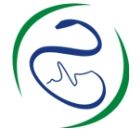 SOSNOWIECKI SZPITAL MIEJSKI                                              sp. z o.o.              ul. Szpitalna 1, 41-219 SosnowiecZamówienie podstawoweZamówienie podstawoweOpcjaOpcjaKod odpadunazwaIlość – obiekt przy ul. Szpitalnej 1Ilość – obiekt przy ul. Zegadłowicza 3Ilość – obiekt przy ul. Szpitalnej 1Ilość – obiekt przy ul. Zegadłowicza 318 01 02*Części ciała i organy oraz pojemniki na krew i konserwanty służące do jej przechowywania (z wyłączeniem 18 01 03)                      5kg /m-c120 kg/ 24 m-ce                           /m-c  2 880kg/ 24     m-ce                     75 kg/m-c1 800kg / 24   m-ce18 01 03*Inne odpady, które zawierają żywe drobnoustroje chorobotwórcze lub ich toksyny oraz inne formy zdolne do przeniesienia materiału genetycznego, o których wiadomo lub co, do których istnieją wiarygodne podstawy do sądzenia, że wywołują choroby u ludzi i zwierząt (np. zainfekowane pieluchomajtki, podpaski, podkłady) z wyłączeniem 18 01 80 i 18 01 82 /m-c /24  m-ce /m-c /24   m-ce /m-ąc21 600kg /24  m-ce1 100 kg/m-c / 24   m-ce18 01 09Leki inne niż wymienione w 18 01 08 / m-c / 24 m-ce / m-c / 24 m-ce / m-c / 24 m-ce / m-c / 24 m-ceZamówienie podstawoweZamówienie podstawoweOpcjaOpcjaKod odpadunazwaIlość – obiekt przy ul. Szpitalnej 1Ilość – obiekt przy ul. Zegadłowicza 3Ilość – obiekt przy ul. Szpitalnej 1Ilość – obiekt przy ul. Zegadłowicza 318 01 01Narzędzia chirurgiczne i zabiegowe oraz ich resztki (z wyłączeniem 18 01 03)Sporadycznie  / 24 m-cySporadycznie  / 24 m-cy1kg / 24 m-cy1kg / 24 m-cy18 01 04Inne odpady niż wymienione w 18 01 03 (np. opatrunki z materiału lub gipsu, pościel, ubrania jednorazowe, pieluchy) /m-c /24  m-ce                     50kg /m-c /24  m-ce50 kg/m-c1 200 kg/ 24 m-ce50 kg/m-c1 200 kg/ 24 m-ce18 01 06*Chemikalia, w tym odczynniki chemiczne, zawierające substancje niebezpieczne / m-c / 24 m-ce / m-c / 24 m-ce /m-c /24 m-ce /m-c / 24 m-ceNazwa, adres Wykonawcy:……………………………….Oferta do postępowania o udzielenie zamówienia publicznego w trybie przetargu nieograniczonego na:USŁUGĘ SUKCESYWNEGO ODBIORU,  WYWOZU I UTYLIZACJI LUB ODZYSKU ODPADÓW MEDYCZNYCH WYTWARZANYCH W  OBIEKTACH SOSNOWIECKIEGO SZPITALA MIEJSKIEGO sp. z o.o.        ZP-2200- 17 /16Nie otwierać przed: 20.05.2016r. ,  godz. 1030Wartość zamówienia podstawowegoWartość zamówienia podstawowegoWartość zamówienia podstawowegonettopodatek VATbruttoWartość zamówienia opcjiWartość zamówienia opcjiWartość zamówienia opcjinettopodatek VATbruttoOGÓŁEM WARTOŚĆ (zamówienie podstawowe + opcja)OGÓŁEM WARTOŚĆ (zamówienie podstawowe + opcja)OGÓŁEM WARTOŚĆ (zamówienie podstawowe + opcja)nettopodatek VATbruttoWartość zamówienia podstawowegoWartość zamówienia podstawowegoWartość zamówienia podstawowegonettopodatek VATbruttoWartość zamówienia opcjiWartość zamówienia opcjiWartość zamówienia opcjinettopodatek VATbruttoOGÓŁEM WARTOŚĆ (zamówienie podstawowe + opcja)OGÓŁEM WARTOŚĆ (zamówienie podstawowe + opcja)OGÓŁEM WARTOŚĆ (zamówienie podstawowe + opcja)nettopodatek VATbruttoZamówienie podstawoweZamówienie podstawoweZamówienie podstawoweZamówienie podstawoweOpcjaOpcjaOpcjalpKod odpaduIlość/24 miesiącew kgCenajedn. nettoWartość nettokol. 3 x kol. 4Wartość bruttokol. 5 + VATIlość/24 miesiącew kgWartość nettokol. 7 x kol. 4Wartość bruttokol. 8 + VAT12345678918 01 02*3 0001 80018 01 03*96 00048 00018 01 099696Zamówienie podstawoweZamówienie podstawoweZamówienie podstawoweZamówienie podstawoweOpcjaOpcjaOpcjalpKod odpaduIlość/24 miesiącew kgCenajedn. nettoWartość nettokol. 3 x kol. 4Wartość bruttokol. 5 + VATIlość/24 miesiącew kgWartość nettokol. 7 x kol. 4Wartość bruttokol. 8 + VAT1234567891.18 01 01112.18 01 042 4002 4003.18 01 06*9696Razem wartość:Razem wartość:Razem wartość:Razem wartość:xxxxxxxxImię i nazwiskoInformacje na temat kwalifikacji zawodowychZakres wykonywanych czynnościInformacja o podstawie do dysponowania wskazaną osobą1234